Конспект коррекционного урока по математике "Счет в пределах 6"; 3 классЦель: совершенствование вычислительных навыковЗадачи:Образовательные:Закрепить знания по нумерации чисел в пределах 10 (в прямом и обратном порядке)Закрепить умения присчитывать и отсчитывать, решать примеры на сложение и вычитание в пределах 6Закрепить знания о геометрических фигурахКоррекционные:Развивать  внимание (устойчивости, концентрации, распределение) и скорость реакции.Развивать слуховую и двигательную память.Расширять поля зренияАктивизировать мыслительные процессыРазвивать связную речь, через умение отвечать на поставленный вопрос полным ответом.Воспитательные:Воспитывать интерес к учебной деятельности, через создание положительного эмоционального настроя на урокеФормировать навыки и привычки правильного поведения на урокеПрививать навыки аккуратности  работы в тетради.Тип урока: закрепление раннее полученных знаний и умений
Оборудование:
Индивидуальные карточки «цифровая таблица Шульте», маркеры на водной основе (2 шт), рабочие тетради, простые карандаши, ластик, магнитная доска, предметные картинки (мальчик, девочка, желтые и зеленые мячики), конверты с геометрической «печатью», карточки с примерами, набор карточек с цифрами от 1 до 10, оценочный «Сфетофор», счетные палочки.Домашние задания по предмету «Письмо, развитие речи»Класс: 3 ДУченик: Сырбу ОлегТема: Мой класс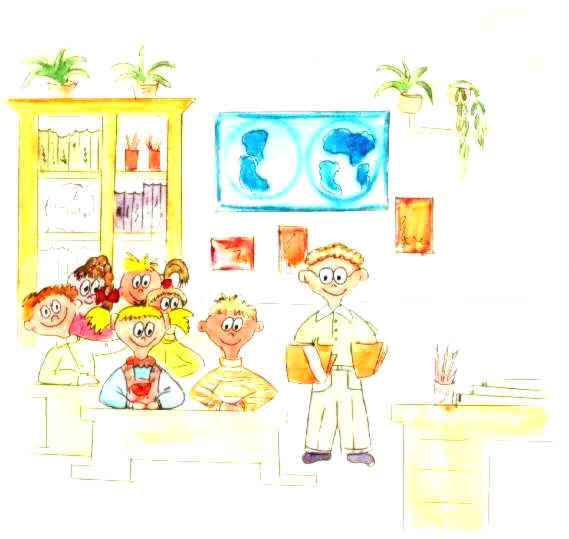 Ответь на вопросы по картине:Что происходит на картине?Кто изображен на картине?Опорные слова: школа, класс, ученики, урокДомашние задания по предмету «Письмо, развитие речи»Класс: 3 ДУченик: Сырбу ОлегТема: Школа. ПредложениеПовтори и запомни Предложение - это законченная мысльI_______________________Задание №1Составь предложение по картинке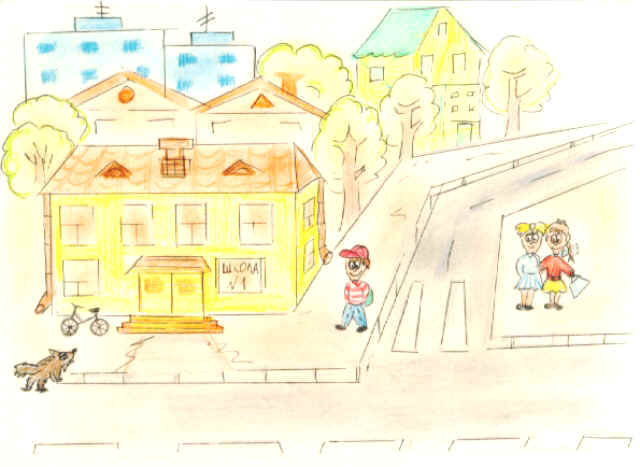 Повтори и запомниРечь состоит из предложений.В речи слова отделяются паузой.Домашние задания по предмету «Письмо, развитие речи»Класс: 3 ДУченик: Сырбу ОлегТема: Дорога из школы домой.Повтори и запомни Слова делятся на слоги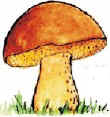 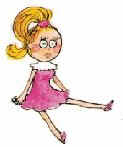 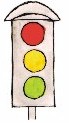 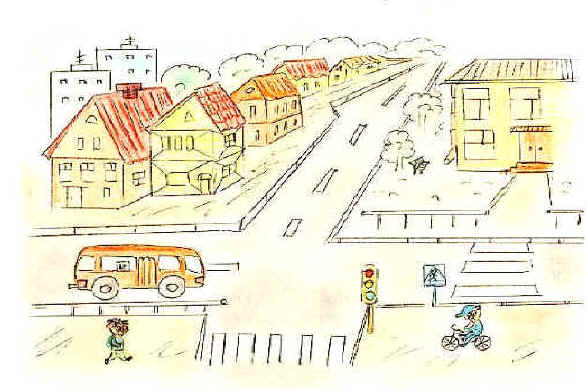 Задание №1Подбери слова к схемам1 слог 2 слога 3 слогаЭтапыДеятельность учителяДеятельность учащихсяI.ОргмоментНастрой учащихся на работу, организация вниманияУчитель:- Сегодня у нас необычный урок математики. На нашем уроке - гости. Давайте поздороваемся! (приветствие).Здравствуйте!Ученик  записывает число в тетрадь.II. Основная частьУстный счет, развитие внимания и расширение поля зрения(используется цифровая таблица  Шульте)Прямой счет- С какого числа начинается числовой ряд?Найдите цифру 1 и зачеркните ее.- Больше одного на единицу какое число? Найдите цифру 2 и зачеркните ее. Далее аналогичная работа с числами до 6.Обратный счет-А теперь будем стирать линии. Начнем с цифры 6. Теперь найдем цифру, которая меньше 6 на единицу. Далее аналогичная работа с числами до 1.Соотнесение цифры с количеством. Сравнение множеств.- Поставь справа от девочки столько желтых мячиков сколько обозначает цифра на ее шарике. (6)- Поставь справа от мальчика столько зеленых мячиков сколько обозначает цифра на его шарике. (5)-У кого больше мячиков? На сколько больше?Физкультминутка«Сколько елочек зеленых, столько выполним наклонов.Ножкой топни столько раз, сколько уточек у нас.Сколько посчитаешь ты  кружков, столько выполнишь прыжков.Присядем столько раз, сколько бабочек у нас.Сколько точек будет в круге, столько раз поднимем руки»Работа в тетрадях. Решение примеров.-Ребятам пришли письма с заданиями решить примеры. Давайте им поможем!-Ученик 1, открой конверт с прямоугольной печатью. Прочитай пример. Запишите его в тетрадь, решите с помощью палочек.-Сколько получилось? Правильно. Запишите ответ.-Ученик 2, возьми конверт с овальной печатью. Прочитай пример. Запишите его в тетрадь, решите с помощью палочек.-Сколько получилось? Правильно. Запишите ответ.Далее по аналогии еще 2 примера.Игра на внимание, скорость реакции, умение удерживать в памяти инструкции«Хлопни-топни»- Когда вы увидите карточку с цифрой 5, вы должны потопать ногами. А когда я покажу  цифру 6, то хлопнуть в ладоши. Все остальные числа проговариваем хором, вместе  (учитель показывает карточки с цифрами от 1 до 6 в произвольном порядке)Ученик выполняет задние на индивидуальных карточках, используя  водный маркерИндивидуальная работа у доски.Ученик выполняет движения по содержанию текста вместе с учителем, выполняя пересчет картинок без тактильной опоры.Ученик следуют инструкциям учителя, и самостоятельно выполняют арифметические действия, используя счетные палочки.Выполнение в соответствии с условиями игры.III. Заключительная часть- Мы сегодня хорошо поработали на уроке. Давайте вспомним. Что мы делали?Обобщающая оценка учителем деятельности ученика на уроке.-Урок закончен. Закрываем и сдаем тетради, задвигаем стульчики.Ученик  перечисляет, что запомнил, какое задание было самым интересным для него. 